Сумська міська радаVIІ СКЛИКАННЯ LXIX СЕСІЯРІШЕННЯвід 26 лютого 2020 року № 6529-МРм. СумиРозглянувши звернення громадян, надані документи, відповідно до протоколу засідання постійної комісії з питань архітектури, містобудування, регулювання земельних відносин, природокористування та екології Сумської міської ради від 19.12.2019 № 179, статей 12, 40, 79-1, 118, 121, 122 Земельного кодексу України, статті 50 Закону України «Про землеустрій», частини 3 статті 15 Закону України «Про доступ до публічної інформації», керуючись пунктом 34 частини першої статті 26 Закону України «Про місцеве самоврядування в Україні», Сумська міська рада ВИРІШИЛА:Відмовити громадянам в наданні дозволу на розроблення проектів землеустрою щодо відведення земельних ділянок у власність для будівництва і обслуговування жилого будинку, господарських будівель і споруд у зв’язку з поданням заявниками пакетів документів в неповному обсязі, а саме: відсутністю погодження землекористувача земельної ділянки, необхідність якого передбачена Земельним кодексом України у разі вилучення земельної ділянки, що перебуває у користуванні інших осіб (зазначені земельні ділянки потрапляють на територію сформованої земельної ділянки з кадастровим номером 5910136600:20:032:0001, яка перебуває в постійному користуванні управління капітального будівництва та дорожнього господарства Сумської міської ради) згідно з додатком.Секретар Сумської міської ради                                                          А.В. БарановВиконавець: Клименко Ю.М.Додатокдо рішення Сумської міської ради «Про відмову громадянам в наданні дозволу на розроблення проектів землеустрою щодо відведення земельних ділянок за адресою: м. Суми,                              пров. Косівщинський»від 26 лютого 2020 року № 6529-МРСПИСОКгромадян, яким відмовляється в наданні дозволу на розроблення проектів землеустрою щодо відведення земельних ділянок для будівництва і обслуговування жилого будинку, господарських будівель і споруд Секретар Сумської міської ради                                                                                                                                                 А.В. БарановВиконавець: Клименко Ю.М.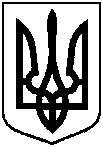 Про відмову громадянам в наданні дозволу на розроблення проектів землеустрою щодо відведення земельних ділянок за адресою:                          м. Суми, пров. Косівщинський  № з/пПрізвище, ім’я, по батькові, реєстраційний номер облікової картки платника податків або серія та номер паспортуАдреса земельної ділянкиОрієнтовна площа земельної ділянки,гаУмовинадання123451.Жовтневий Євген Вадимовичпров. Косівщинський0,1000власність2.Бут Дмитро Михайловичпров. Косівщинський0,1000власність3.Жирнов Павло Миколайовичпров. Косівщинський0,1000власність4.Нєчвєєв Максим Григоровичпров. Косівщинський0,1000власність5.Романенко Роман Анатолійовичпров. Косівщинський0,1000власність